Дидактическая игра «Профессии»Задачи:- изучение профессий и предметом и предметов, необходимых для осуществления той или иной трудовой деятельности;- развитие мелкой моторики, речи.     В игре представлено 10 профессий и 10 атрибутов, участвующих в процессе трудовой деятельности:Полицейский — НаручникиПожарный – КаскаТеннисистка – Теннисный мяч и ракеткаСантехник - ИнструментыФутболист – Футбольный мяч, кубок, бутсыПовар – ФартукФотограф —ФотоаппаратБалерина — ПуантыПарикмахер – ФенКосмонавт — Планета     Суть игры заключается в том, чтобы ребенок самостоятельно правильно совместил предметы труда с представителем профессии.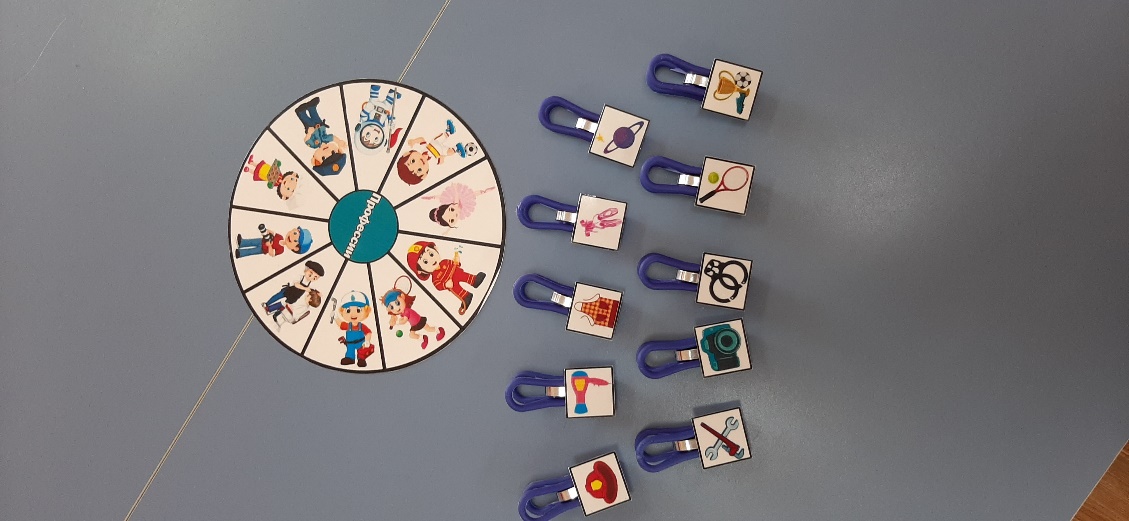 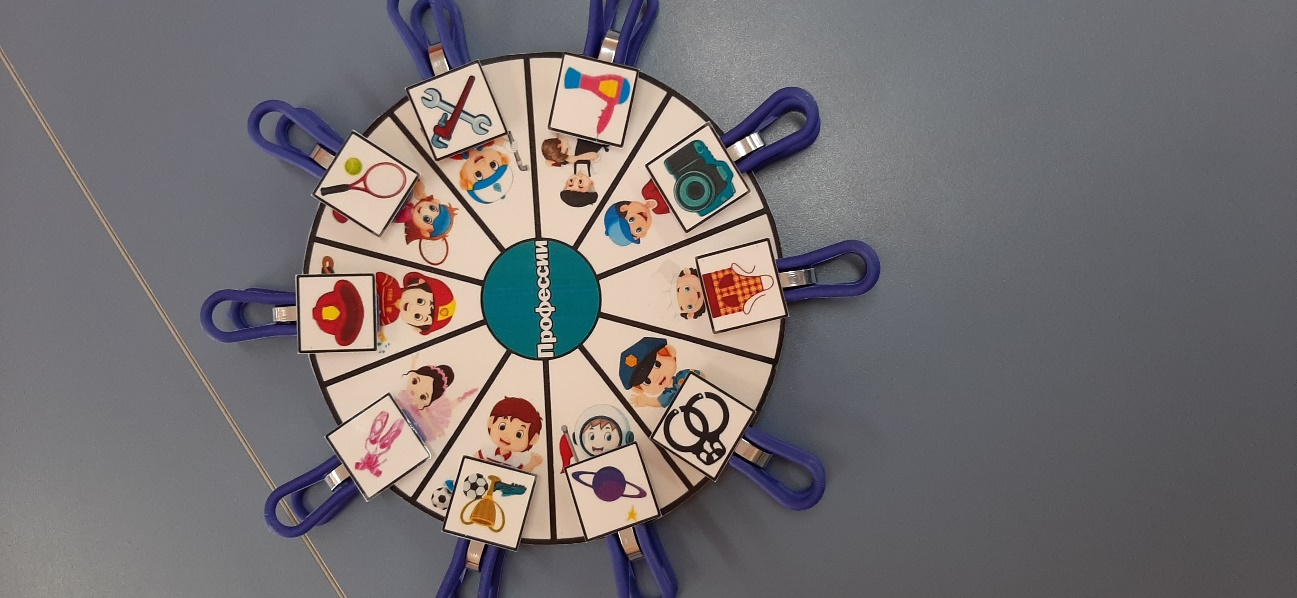 